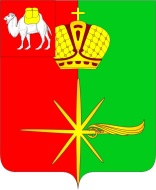 АДМИНИСТРАЦИЯКАРТАЛИНСКОГО ГОРОДСКОГО ПОСЕЛЕНИЯЧЕЛЯБИНСКОЙ ОБЛАСТИРАСПОРЯЖЕНИЕО мерах поддержки субъектов малого и среднего предпринимательстваВо исполнение распоряжения Правительства Российской Федерации от 19 марта 2020 г. N 670-р и Плана мероприятий по обеспечению устойчивого развития экономики Челябинской области в условиях ухудшения ситуации в связи с распространением новой коронавирусной инфекции, утвержденного Губернатором Челябинской области 23.03.2020 г., Распоряжения Правительства Челябинской области от 03 апреля 2020 г. № 186-рп «О мерах поддержки субъектов малого и среднего предпринимательства в Челябинской области»:Управлению по имущественной и земельной политике Карталинского муниципального района (Селезнева Е.С.) по договорам аренды, заключенным с субъектами малого и среднего предпринимательства, при предоставлении	имущества, находящегося в муниципальной собственности Карталинского городского поселения, обеспечить:в течение 5 рабочих дней со дня обращения субъекта малого и среднего предпринимательства заключение дополнительного соглашения, предусматривающего отсрочку перечисления арендной платы, предусмотренной в 2020 году, и ее уплату в 2021 году равными частями в сроки, предусмотренные договором аренды, или на иных условиях, предложенных арендатором, по согласованию сторон;уведомление в течение 3 рабочих дней со дня вступления в силу настоящего распоряжения субъектов малого и среднего предпринимательства о возможности, при необходимости, заключения дополнительного соглашения в соответствии с требованиями подпункта 1 настоящего пункта.2. Органам исполнительной власти Карталинского городского поселения по договорам аренды, заключенным муниципальными унитарными предприятиями и муниципальными учреждениями с субъектами малого и среднего предпринимательства, при предоставлении имущества, находящегося в муниципальной собственности Карталинского городского поселения и закрепленного на праве хозяйственного ведения или оперативного управления, обеспечить:заключение муниципальными унитарными предприятиями Карталинского городского поселения и муниципальными учреждениями Карталинского городского поселения в течение 5 рабочих дней со дня обращения субъекта малого и среднего предпринимательства дополнительного соглашения, предусматривающего отсрочку перечисления арендной платы, предусмотренной в 2020 году, и ее уплату в 2021 году равными частями в сроки, предусмотренные договором аренды, или на иных условиях, предложенных арендатором, по согласованию сторон;уведомление в течение 3 рабочих дней со дня вступления в силу настоящего распоряжения субъектов малого и среднего предпринимательства о возможности, при необходимости, заключения дополнительного соглашения в соответствии с требованиями подпункта 1 настоящего пункта.Разместить настоящее постановление на официальном сайте администрации Карталинского городского поселения.Контроль за исполнением настоящего распоряжения оставляю за собой.Глава Карталинскогогородского поселения							С.В. Марковский«__10__»____04____2020 г. №___23-р___г. Карталы